СОВЕТ ДЕПУТАТОВНОВОДУГИНСКОГО СЕЛЬСКОГО ПОСЕЛЕНИЯНОВОДУГИНСКОГО РАЙОНА СМОЛЕНСКОЙ ОБЛАСТИРЕШЕНИЕот 13.11. 2018 №45О налоге на имущество физических лиц на территории Новодугинского сельского поселения Новодугинского района Смоленской областиВ соответствии со статьей 12, статьей 15, главой 32 Налогового кодекса Российской Федерации, Федеральным законом от 06.10.2003 № 131-ФЗ «Об общих принципах организации местного самоуправления в Российской Федерации», областным законом от 25.10.2017 № 115-з «Об установлении единой даты начала применения на территории Смоленской области порядка определения налоговой базы по налогу на имущество физических лиц исходя из кадастровой стоимости объектов налогообложения», Уставом Нотводугинского сельского  поселения Новодугинского района Смоленской области Совет депутатов Новодугинского сельского поселения Новодугинского района Смоленской области            РЕШИЛ:1. Установить и ввести в действие с 1 января 2019 года на территории Новодугинского сельского поселения Новодугинского района Смоленской области налог на имущество физических лиц (далее – налог).2. Налоговая база по налогу определяется в отношении каждого объекта налогообложения как его кадастровая стоимость, указанная в Едином государственном реестре недвижимости по состоянию на 1 января года, являющегося налоговым периодом в соответствии со статьей 403 Налогового кодекса Российской Федерации.3. Установить налоговые ставки по налогу в следующих размерах:1) 0,1  процента в отношении:- жилых домов, частей жилых домов, квартир, частей квартир, комнат;- объектов незавершенного строительства в случае, если проектируемым назначением таких объектов является жилой дом;- единых недвижимых комплексов, в состав которых входит хотя бы один жилой дом;- гаражей и машино-мест, в том числе расположенных в объектах налогообложения, указанных в подпункте 2 настоящего пункта;- хозяйственных строений или сооружений, площадь каждого из которых не превышает 50 квадратных метров, расположенных на земельных участках, предоставленных для ведения личного подсобного, дачного хозяйства, огородничества, садоводства, индивидуального жилищного строительства;2) 2 процента в отношении:- объектов налогообложения, включенных в перечень, определяемый в соответствии с пунктом 7 статьи 378.2 Налогового кодекса Российской Федерации, в отношении объектов налогообложения, предусмотренных абзацем вторым пункта 10 статьи 378.2 Налогового кодекса Российской Федерации;- объектов налогообложения, кадастровая стоимость каждого из которых превышает 300 миллионов рублей;3) 0,5 процента в отношении прочих объектов налогообложения.4. Налоговые льготы, установленные статьей 407 Налогового кодекса Российской Федерации, действуют на территории Новодугинского  сельского поселения Новодугинского района Смоленской области.          5.Налог подлежит уплате налогоплательщиками- физическими лицами в срок не позднее 1 декабря года, следующего за истекшим налоговым периодом.6. Признать утратившими силу:- решение Совета депутатов Новодугинского сельского поселения Новодугинского района Смоленской области от  21.11.2014 №44г. «Об утверждении Положения о налоге на имущество физических лиц на территории Новодугинского сельского поселения Новодугинского района           Смоленской области;	- решение Совета депутатов Новодугинского сельского поселения  Новодугинского района Смоленской области  от  10.12.2014 № 57 «О внесении изменений в положение о налоге на имущество физических лиц на территории Новодугинского сельского поселения Новодугинского района Смоленской области;  	-решение Совета депутатов Новодугинского сельского поселения Новодугинского района Смоленской области  от  29.04.2016  №26 «О внесении изменений в решение Совета депутатов Новодугинского сельского  поселения  района Смоленской области 21.11.2014   №44 «Об  утверждении Положения о налоге на имущество физических лиц на территории Новодугинского сельского поселения Новодугинского района Смоленской области»;         6. Опубликовать настоящее решение в Новодугинской районной газете «Сельские зори»».7. Настоящее решение вступает в силу с 1 января 2019 года, но не ранее чем по истечении одного месяца со дня его официального опубликования.Глава муниципального образованияНоводугинское сельское поселениеНоводугинскогорайонаСмоленскойобласти                                          А.С.Анискин                                   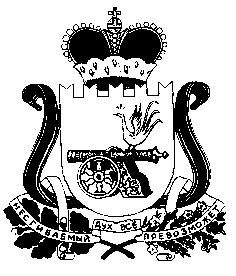 